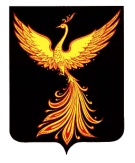 АДМИНИСТРАЦИЯПАЛЕХСКОГО МУНИЦИПАЛЬНОГО РАЙОНА АДМИНИСТРАЦИЯПАЛЕХСКОГО МУНИЦИПАЛЬНОГО РАЙОНА АДМИНИСТРАЦИЯПАЛЕХСКОГО МУНИЦИПАЛЬНОГО РАЙОНА ПОСТАНОВЛЕНИЕПОСТАНОВЛЕНИЕПОСТАНОВЛЕНИЕот  02.04.2023 № 219-п О внесении изменений в сводную бюджетную роспись бюджета Палехского муниципального района           В соответствии, с абзацем 4 пункта 3 статьи 217 Бюджетного кодекса РФ   администрация  Палехского муниципального района п о с т а н о в л я е т:        1.Финансовому отделу администрации Палехского муниципального района перераспределить бюджетные ассигнования путем внесения изменений в сводную бюджетную роспись бюджета Палехского муниципального района, предусмотрев на 2023 год администрации Палехского муниципального района:         уменьшение бюджетных ассигнований  в сумме  88 000,01 рублей за счет средств местного бюджета по основному мероприятию «Обеспечение сохранности и содержания имущества казны Палехского муниципального района», по подпрограмме «Управление муниципальным имуществом и земельными ресурсами Палехского муниципального района», муниципальной программы Палехского муниципального района «Повышение эффективности деятельности органов местного самоуправления Палехского муниципального района» КБК гл051 р0113 цст1120110240244 вр244 ЭК225;         увеличение бюджетных ассигнований в сумме 88 000,01  рублей   за счет средств местного бюджета по основному мероприятию «По судебному решению взыскание понесенных судебных расходов», по подпрограмме « Иные непрограммные мероприятия», муниципальной программы «Непрограммные направления деятельности исполнительно-распорядительных органов местного самоуправления Палехского муниципального района»   КБК гл051р0113цст3190090040831вр831ЭК290.        2.Контроль за исполнением настоящего постановления возложить на начальника отдела учета и отчетности администрации Палехского муниципального района  Красненкову  Н.В. и начальника финансового отдела администрации Палехского муниципального района Молчагину Л.А.         В соответствии, с абзацем 4 пункта 3 статьи 217 Бюджетного кодекса РФ   администрация  Палехского муниципального района п о с т а н о в л я е т:        1.Финансовому отделу администрации Палехского муниципального района перераспределить бюджетные ассигнования путем внесения изменений в сводную бюджетную роспись бюджета Палехского муниципального района, предусмотрев на 2023 год администрации Палехского муниципального района:         уменьшение бюджетных ассигнований  в сумме  88 000,01 рублей за счет средств местного бюджета по основному мероприятию «Обеспечение сохранности и содержания имущества казны Палехского муниципального района», по подпрограмме «Управление муниципальным имуществом и земельными ресурсами Палехского муниципального района», муниципальной программы Палехского муниципального района «Повышение эффективности деятельности органов местного самоуправления Палехского муниципального района» КБК гл051 р0113 цст1120110240244 вр244 ЭК225;         увеличение бюджетных ассигнований в сумме 88 000,01  рублей   за счет средств местного бюджета по основному мероприятию «По судебному решению взыскание понесенных судебных расходов», по подпрограмме « Иные непрограммные мероприятия», муниципальной программы «Непрограммные направления деятельности исполнительно-распорядительных органов местного самоуправления Палехского муниципального района»   КБК гл051р0113цст3190090040831вр831ЭК290.        2.Контроль за исполнением настоящего постановления возложить на начальника отдела учета и отчетности администрации Палехского муниципального района  Красненкову  Н.В. и начальника финансового отдела администрации Палехского муниципального района Молчагину Л.А.         В соответствии, с абзацем 4 пункта 3 статьи 217 Бюджетного кодекса РФ   администрация  Палехского муниципального района п о с т а н о в л я е т:        1.Финансовому отделу администрации Палехского муниципального района перераспределить бюджетные ассигнования путем внесения изменений в сводную бюджетную роспись бюджета Палехского муниципального района, предусмотрев на 2023 год администрации Палехского муниципального района:         уменьшение бюджетных ассигнований  в сумме  88 000,01 рублей за счет средств местного бюджета по основному мероприятию «Обеспечение сохранности и содержания имущества казны Палехского муниципального района», по подпрограмме «Управление муниципальным имуществом и земельными ресурсами Палехского муниципального района», муниципальной программы Палехского муниципального района «Повышение эффективности деятельности органов местного самоуправления Палехского муниципального района» КБК гл051 р0113 цст1120110240244 вр244 ЭК225;         увеличение бюджетных ассигнований в сумме 88 000,01  рублей   за счет средств местного бюджета по основному мероприятию «По судебному решению взыскание понесенных судебных расходов», по подпрограмме « Иные непрограммные мероприятия», муниципальной программы «Непрограммные направления деятельности исполнительно-распорядительных органов местного самоуправления Палехского муниципального района»   КБК гл051р0113цст3190090040831вр831ЭК290.        2.Контроль за исполнением настоящего постановления возложить на начальника отдела учета и отчетности администрации Палехского муниципального района  Красненкову  Н.В. и начальника финансового отдела администрации Палехского муниципального района Молчагину Л.А.         В соответствии, с абзацем 4 пункта 3 статьи 217 Бюджетного кодекса РФ   администрация  Палехского муниципального района п о с т а н о в л я е т:        1.Финансовому отделу администрации Палехского муниципального района перераспределить бюджетные ассигнования путем внесения изменений в сводную бюджетную роспись бюджета Палехского муниципального района, предусмотрев на 2023 год администрации Палехского муниципального района:         уменьшение бюджетных ассигнований  в сумме  88 000,01 рублей за счет средств местного бюджета по основному мероприятию «Обеспечение сохранности и содержания имущества казны Палехского муниципального района», по подпрограмме «Управление муниципальным имуществом и земельными ресурсами Палехского муниципального района», муниципальной программы Палехского муниципального района «Повышение эффективности деятельности органов местного самоуправления Палехского муниципального района» КБК гл051 р0113 цст1120110240244 вр244 ЭК225;         увеличение бюджетных ассигнований в сумме 88 000,01  рублей   за счет средств местного бюджета по основному мероприятию «По судебному решению взыскание понесенных судебных расходов», по подпрограмме « Иные непрограммные мероприятия», муниципальной программы «Непрограммные направления деятельности исполнительно-распорядительных органов местного самоуправления Палехского муниципального района»   КБК гл051р0113цст3190090040831вр831ЭК290.        2.Контроль за исполнением настоящего постановления возложить на начальника отдела учета и отчетности администрации Палехского муниципального района  Красненкову  Н.В. и начальника финансового отдела администрации Палехского муниципального района Молчагину Л.А.         В соответствии, с абзацем 4 пункта 3 статьи 217 Бюджетного кодекса РФ   администрация  Палехского муниципального района п о с т а н о в л я е т:        1.Финансовому отделу администрации Палехского муниципального района перераспределить бюджетные ассигнования путем внесения изменений в сводную бюджетную роспись бюджета Палехского муниципального района, предусмотрев на 2023 год администрации Палехского муниципального района:         уменьшение бюджетных ассигнований  в сумме  88 000,01 рублей за счет средств местного бюджета по основному мероприятию «Обеспечение сохранности и содержания имущества казны Палехского муниципального района», по подпрограмме «Управление муниципальным имуществом и земельными ресурсами Палехского муниципального района», муниципальной программы Палехского муниципального района «Повышение эффективности деятельности органов местного самоуправления Палехского муниципального района» КБК гл051 р0113 цст1120110240244 вр244 ЭК225;         увеличение бюджетных ассигнований в сумме 88 000,01  рублей   за счет средств местного бюджета по основному мероприятию «По судебному решению взыскание понесенных судебных расходов», по подпрограмме « Иные непрограммные мероприятия», муниципальной программы «Непрограммные направления деятельности исполнительно-распорядительных органов местного самоуправления Палехского муниципального района»   КБК гл051р0113цст3190090040831вр831ЭК290.        2.Контроль за исполнением настоящего постановления возложить на начальника отдела учета и отчетности администрации Палехского муниципального района  Красненкову  Н.В. и начальника финансового отдела администрации Палехского муниципального района Молчагину Л.А.Глава Палехского муниципального района                                      И.В. Старкин